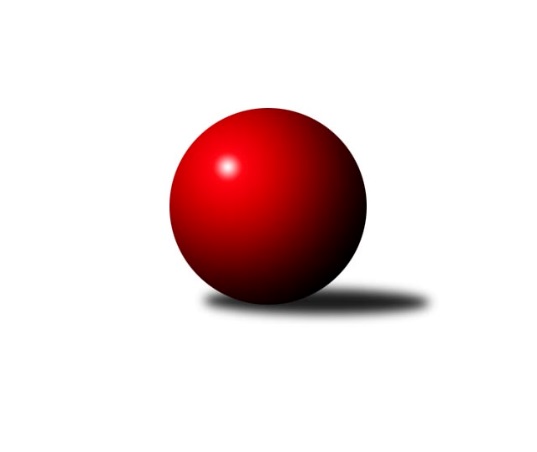 Č.10Ročník 2012/2013	2.6.2024 3.KLM A 2012/2013Statistika 10. kolaTabulka družstev:		družstvo	záp	výh	rem	proh	skore	sety	průměr	body	plné	dorážka	chyby	1.	Vltavan Loučovice	10	8	1	1	56.0 : 24.0 	(143.0 : 97.0)	3245	17	2158	1087	27.9	2.	TJ Kovohutě Příbram	10	7	0	3	45.0 : 35.0 	(117.5 : 122.5)	3210	14	2156	1054	25.8	3.	SKK Karlovy Vary	10	6	0	4	48.0 : 32.0 	(133.5 : 106.5)	3200	12	2166	1034	27.1	4.	TJ Sokol Spořice	10	6	0	4	42.0 : 38.0 	(121.5 : 118.5)	3194	12	2149	1045	27.8	5.	SKK Rokycany B	10	6	0	4	42.0 : 38.0 	(118.5 : 121.5)	3212	12	2172	1040	24.7	6.	TJ Jiskra Hazlov	10	5	1	4	44.5 : 35.5 	(118.0 : 122.0)	3173	11	2144	1029	29.1	7.	TJ Slovan Karlovy Vary	10	5	0	5	39.5 : 40.5 	(117.0 : 123.0)	3183	10	2135	1049	28	8.	TJ VTŽ Chomutov	10	4	0	6	38.0 : 42.0 	(117.0 : 123.0)	3166	8	2125	1041	35.5	9.	KK Konstruktiva Praha  B	10	4	0	6	37.0 : 43.0 	(116.5 : 123.5)	3104	8	2102	1002	33.2	10.	TJ Blatná	10	4	0	6	32.5 : 47.5 	(117.5 : 122.5)	3160	8	2134	1026	29.5	11.	TJ Sokol Kdyně	10	2	0	8	29.5 : 50.5 	(106.5 : 133.5)	3109	4	2105	1004	31	12.	CB Dobřany	10	2	0	8	26.0 : 54.0 	(113.5 : 126.5)	3153	4	2143	1011	25.8Tabulka doma:		družstvo	záp	výh	rem	proh	skore	sety	průměr	body	maximum	minimum	1.	SKK Karlovy Vary	6	6	0	0	39.0 : 9.0 	(91.0 : 53.0)	3277	12	3339	3215	2.	Vltavan Loučovice	5	4	1	0	31.0 : 9.0 	(75.0 : 45.0)	3260	9	3377	3185	3.	TJ Blatná	4	4	0	0	21.5 : 10.5 	(55.5 : 40.5)	3140	8	3167	3119	4.	KK Konstruktiva Praha  B	6	4	0	2	30.0 : 18.0 	(80.5 : 63.5)	3206	8	3262	3120	5.	TJ Kovohutě Příbram	6	4	0	2	27.0 : 21.0 	(70.0 : 74.0)	3125	8	3192	3057	6.	SKK Rokycany B	6	4	0	2	26.0 : 22.0 	(74.0 : 70.0)	3328	8	3395	3248	7.	TJ Sokol Spořice	4	3	0	1	21.0 : 11.0 	(56.5 : 39.5)	3295	6	3319	3264	8.	TJ Jiskra Hazlov	4	3	0	1	21.0 : 11.0 	(44.5 : 51.5)	3183	6	3231	3056	9.	TJ Slovan Karlovy Vary	4	3	0	1	20.5 : 11.5 	(51.0 : 45.0)	3199	6	3229	3123	10.	TJ Sokol Kdyně	4	2	0	2	16.0 : 16.0 	(49.5 : 46.5)	3197	4	3254	3155	11.	CB Dobřany	5	2	0	3	20.0 : 20.0 	(67.0 : 53.0)	3208	4	3307	3159	12.	TJ VTŽ Chomutov	6	2	0	4	21.0 : 27.0 	(70.0 : 74.0)	3123	4	3148	3094Tabulka venku:		družstvo	záp	výh	rem	proh	skore	sety	průměr	body	maximum	minimum	1.	Vltavan Loučovice	5	4	0	1	25.0 : 15.0 	(68.0 : 52.0)	3242	8	3444	3160	2.	TJ Kovohutě Příbram	4	3	0	1	18.0 : 14.0 	(47.5 : 48.5)	3232	6	3315	3146	3.	TJ Sokol Spořice	6	3	0	3	21.0 : 27.0 	(65.0 : 79.0)	3177	6	3296	3112	4.	TJ Jiskra Hazlov	6	2	1	3	23.5 : 24.5 	(73.5 : 70.5)	3172	5	3278	3055	5.	TJ VTŽ Chomutov	4	2	0	2	17.0 : 15.0 	(47.0 : 49.0)	3176	4	3224	3111	6.	SKK Rokycany B	4	2	0	2	16.0 : 16.0 	(44.5 : 51.5)	3184	4	3247	3146	7.	TJ Slovan Karlovy Vary	6	2	0	4	19.0 : 29.0 	(66.0 : 78.0)	3180	4	3369	2984	8.	SKK Karlovy Vary	4	0	0	4	9.0 : 23.0 	(42.5 : 53.5)	3181	0	3282	3040	9.	KK Konstruktiva Praha  B	4	0	0	4	7.0 : 25.0 	(36.0 : 60.0)	3070	0	3202	3011	10.	CB Dobřany	5	0	0	5	6.0 : 34.0 	(46.5 : 73.5)	3142	0	3199	3106	11.	TJ Sokol Kdyně	6	0	0	6	13.5 : 34.5 	(57.0 : 87.0)	3092	0	3158	3042	12.	TJ Blatná	6	0	0	6	11.0 : 37.0 	(62.0 : 82.0)	3163	0	3381	3060Tabulka podzimní části:		družstvo	záp	výh	rem	proh	skore	sety	průměr	body	doma	venku	1.	Vltavan Loučovice	10	8	1	1	56.0 : 24.0 	(143.0 : 97.0)	3245	17 	4 	1 	0 	4 	0 	1	2.	TJ Kovohutě Příbram	10	7	0	3	45.0 : 35.0 	(117.5 : 122.5)	3210	14 	4 	0 	2 	3 	0 	1	3.	SKK Karlovy Vary	10	6	0	4	48.0 : 32.0 	(133.5 : 106.5)	3200	12 	6 	0 	0 	0 	0 	4	4.	TJ Sokol Spořice	10	6	0	4	42.0 : 38.0 	(121.5 : 118.5)	3194	12 	3 	0 	1 	3 	0 	3	5.	SKK Rokycany B	10	6	0	4	42.0 : 38.0 	(118.5 : 121.5)	3212	12 	4 	0 	2 	2 	0 	2	6.	TJ Jiskra Hazlov	10	5	1	4	44.5 : 35.5 	(118.0 : 122.0)	3173	11 	3 	0 	1 	2 	1 	3	7.	TJ Slovan Karlovy Vary	10	5	0	5	39.5 : 40.5 	(117.0 : 123.0)	3183	10 	3 	0 	1 	2 	0 	4	8.	TJ VTŽ Chomutov	10	4	0	6	38.0 : 42.0 	(117.0 : 123.0)	3166	8 	2 	0 	4 	2 	0 	2	9.	KK Konstruktiva Praha  B	10	4	0	6	37.0 : 43.0 	(116.5 : 123.5)	3104	8 	4 	0 	2 	0 	0 	4	10.	TJ Blatná	10	4	0	6	32.5 : 47.5 	(117.5 : 122.5)	3160	8 	4 	0 	0 	0 	0 	6	11.	TJ Sokol Kdyně	10	2	0	8	29.5 : 50.5 	(106.5 : 133.5)	3109	4 	2 	0 	2 	0 	0 	6	12.	CB Dobřany	10	2	0	8	26.0 : 54.0 	(113.5 : 126.5)	3153	4 	2 	0 	3 	0 	0 	5Tabulka jarní části:		družstvo	záp	výh	rem	proh	skore	sety	průměr	body	doma	venku	1.	KK Konstruktiva Praha  B	0	0	0	0	0.0 : 0.0 	(0.0 : 0.0)	0	0 	0 	0 	0 	0 	0 	0 	2.	TJ Sokol Spořice	0	0	0	0	0.0 : 0.0 	(0.0 : 0.0)	0	0 	0 	0 	0 	0 	0 	0 	3.	SKK Rokycany B	0	0	0	0	0.0 : 0.0 	(0.0 : 0.0)	0	0 	0 	0 	0 	0 	0 	0 	4.	TJ Blatná	0	0	0	0	0.0 : 0.0 	(0.0 : 0.0)	0	0 	0 	0 	0 	0 	0 	0 	5.	TJ Sokol Kdyně	0	0	0	0	0.0 : 0.0 	(0.0 : 0.0)	0	0 	0 	0 	0 	0 	0 	0 	6.	CB Dobřany	0	0	0	0	0.0 : 0.0 	(0.0 : 0.0)	0	0 	0 	0 	0 	0 	0 	0 	7.	SKK Karlovy Vary	0	0	0	0	0.0 : 0.0 	(0.0 : 0.0)	0	0 	0 	0 	0 	0 	0 	0 	8.	TJ Slovan Karlovy Vary	0	0	0	0	0.0 : 0.0 	(0.0 : 0.0)	0	0 	0 	0 	0 	0 	0 	0 	9.	TJ Kovohutě Příbram	0	0	0	0	0.0 : 0.0 	(0.0 : 0.0)	0	0 	0 	0 	0 	0 	0 	0 	10.	TJ VTŽ Chomutov	0	0	0	0	0.0 : 0.0 	(0.0 : 0.0)	0	0 	0 	0 	0 	0 	0 	0 	11.	TJ Jiskra Hazlov	0	0	0	0	0.0 : 0.0 	(0.0 : 0.0)	0	0 	0 	0 	0 	0 	0 	0 	12.	Vltavan Loučovice	0	0	0	0	0.0 : 0.0 	(0.0 : 0.0)	0	0 	0 	0 	0 	0 	0 	0 Zisk bodů pro družstvo:		jméno hráče	družstvo	body	zápasy	v %	dílčí body	sety	v %	1.	Josef Sysel 	Vltavan Loučovice  	9	/	9	(100%)	31	/	36	(86%)	2.	Ladislav ml. Urban 	SKK Karlovy Vary  	9	/	10	(90%)	28	/	40	(70%)	3.	Miroslav Šuba 	Vltavan Loučovice  	8	/	10	(80%)	29	/	40	(73%)	4.	Oldřich ml. Lukšík ml.	TJ Sokol Spořice  	8	/	10	(80%)	26	/	40	(65%)	5.	Václav Hlaváč st.	TJ Slovan Karlovy Vary  	8	/	10	(80%)	23	/	40	(58%)	6.	Petr Hájek 	TJ Jiskra Hazlov  	7.5	/	10	(75%)	24.5	/	40	(61%)	7.	Oldřich Hendl 	TJ Kovohutě Příbram  	7	/	8	(88%)	24	/	32	(75%)	8.	Petr Čolák 	SKK Karlovy Vary  	6	/	9	(67%)	25	/	36	(69%)	9.	Jiří Hojsák 	TJ Slovan Karlovy Vary  	6	/	9	(67%)	21	/	36	(58%)	10.	Jan Vank 	SKK Karlovy Vary  	6	/	9	(67%)	21	/	36	(58%)	11.	Jan Lommer 	TJ Sokol Kdyně  	6	/	9	(67%)	20	/	36	(56%)	12.	Karel Hybš 	KK Konstruktiva Praha  B 	6	/	9	(67%)	17	/	36	(47%)	13.	Václav Fűrst 	SKK Rokycany B 	6	/	10	(60%)	23.5	/	40	(59%)	14.	Michal Wohlmuth 	SKK Rokycany B 	6	/	10	(60%)	23.5	/	40	(59%)	15.	Tomáš Pavlík 	TJ Slovan Karlovy Vary  	6	/	10	(60%)	22.5	/	40	(56%)	16.	František Dobiáš 	TJ Sokol Spořice  	6	/	10	(60%)	21	/	40	(53%)	17.	Filip Prokeš 	TJ VTŽ Chomutov  	6	/	10	(60%)	20.5	/	40	(51%)	18.	David Hošek 	TJ Kovohutě Příbram  	6	/	10	(60%)	19	/	40	(48%)	19.	Vratislav Vlček 	TJ VTŽ Chomutov  	6	/	10	(60%)	18	/	40	(45%)	20.	Václav Kuželík ml.	TJ Sokol Kdyně  	5.5	/	10	(55%)	19.5	/	40	(49%)	21.	Jakub Hlava 	KK Konstruktiva Praha  B 	5	/	7	(71%)	15	/	28	(54%)	22.	Dobromil Köriš 	TJ Blatná  	5	/	8	(63%)	18.5	/	32	(58%)	23.	Martin Beran 	TJ Sokol Spořice  	5	/	9	(56%)	21.5	/	36	(60%)	24.	Jaroslav Suchánek 	Vltavan Loučovice  	5	/	9	(56%)	20.5	/	36	(57%)	25.	Radek Šlouf 	Vltavan Loučovice  	5	/	9	(56%)	18	/	36	(50%)	26.	Petr Haken 	TJ Jiskra Hazlov  	5	/	9	(56%)	17.5	/	36	(49%)	27.	Ota Maršát st.	TJ Jiskra Hazlov  	5	/	9	(56%)	17	/	36	(47%)	28.	Zbyněk Vytiska 	TJ VTŽ Chomutov  	5	/	10	(50%)	21.5	/	40	(54%)	29.	Jaroslav st. Pleticha st.	KK Konstruktiva Praha  B 	5	/	10	(50%)	20.5	/	40	(51%)	30.	Martin Provazník 	CB Dobřany  	5	/	10	(50%)	20	/	40	(50%)	31.	Tomáš Číž 	TJ Kovohutě Příbram  	5	/	10	(50%)	18.5	/	40	(46%)	32.	Jiří Benda st.	TJ Sokol Kdyně  	5	/	10	(50%)	17.5	/	40	(44%)	33.	Jiří Vokurka 	TJ Blatná  	4.5	/	9	(50%)	20	/	36	(56%)	34.	Martin Jirkal 	Vltavan Loučovice  	4	/	4	(100%)	10.5	/	16	(66%)	35.	Matěj Novák 	TJ Jiskra Hazlov  	4	/	5	(80%)	13.5	/	20	(68%)	36.	Bedřich Varmuža 	SKK Rokycany B 	4	/	6	(67%)	13.5	/	24	(56%)	37.	Stanislav Novák 	TJ Jiskra Hazlov  	4	/	6	(67%)	13.5	/	24	(56%)	38.	Jaroslav Roj 	TJ Kovohutě Příbram  	4	/	6	(67%)	13	/	24	(54%)	39.	Luboš Řezáč 	TJ Kovohutě Příbram  	4	/	7	(57%)	17	/	28	(61%)	40.	Evžen Cígl 	TJ Blatná  	4	/	7	(57%)	15	/	28	(54%)	41.	Pavel Boháč 	SKK Karlovy Vary  	4	/	7	(57%)	14.5	/	28	(52%)	42.	Pavel Staša 	TJ Slovan Karlovy Vary  	4	/	7	(57%)	13	/	28	(46%)	43.	Libor Dušek 	Vltavan Loučovice  	4	/	7	(57%)	12	/	28	(43%)	44.	Jaroslav ml. Pleticha ml.	KK Konstruktiva Praha  B 	4	/	8	(50%)	19.5	/	32	(61%)	45.	Luboš Lis 	TJ Blatná  	4	/	8	(50%)	16	/	32	(50%)	46.	Václav Krysl 	SKK Karlovy Vary  	4	/	9	(44%)	18.5	/	36	(51%)	47.	Josef Gondek 	Vltavan Loučovice  	4	/	9	(44%)	18.5	/	36	(51%)	48.	Vladimír Veselý st.	TJ Jiskra Hazlov  	4	/	9	(44%)	16.5	/	36	(46%)	49.	Lubomír Martinek 	SKK Karlovy Vary  	4	/	9	(44%)	14.5	/	36	(40%)	50.	Petr Fara 	SKK Rokycany B 	4	/	9	(44%)	14	/	36	(39%)	51.	Robert st. Suchomel st.	TJ VTŽ Chomutov  	4	/	9	(44%)	14	/	36	(39%)	52.	Jiří Makovička 	KK Konstruktiva Praha  B 	4	/	10	(40%)	22	/	40	(55%)	53.	Milan Vrabec 	CB Dobřany  	4	/	10	(40%)	20	/	40	(50%)	54.	Stanislav Rada 	TJ VTŽ Chomutov  	4	/	10	(40%)	20	/	40	(50%)	55.	Josef ml. Fišer ml.	CB Dobřany  	4	/	10	(40%)	19.5	/	40	(49%)	56.	Jaroslav Otto 	CB Dobřany  	4	/	10	(40%)	19	/	40	(48%)	57.	Oldřich Fadrhons 	TJ Sokol Spořice  	4	/	10	(40%)	18	/	40	(45%)	58.	Martin Prokůpek 	SKK Rokycany B 	4	/	10	(40%)	17.5	/	40	(44%)	59.	Štěpán Šreiber 	SKK Rokycany B 	4	/	10	(40%)	17	/	40	(43%)	60.	Pavel Kohlíček 	KK Konstruktiva Praha  B 	4	/	10	(40%)	16	/	40	(40%)	61.	Oldřich st. Lukšík st.	TJ Sokol Spořice  	4	/	10	(40%)	15.5	/	40	(39%)	62.	Jiří Vaňata 	TJ Blatná  	3	/	6	(50%)	14	/	24	(58%)	63.	Jiří Zenefels 	TJ Sokol Kdyně  	3	/	6	(50%)	12	/	24	(50%)	64.	Jiří Gabriško 	SKK Karlovy Vary  	3	/	6	(50%)	12	/	24	(50%)	65.	Filip Loffelmann 	TJ Sokol Kdyně  	3	/	7	(43%)	11	/	28	(39%)	66.	Miloš Rozhoń 	TJ Blatná  	3	/	8	(38%)	16	/	32	(50%)	67.	František Průša 	TJ Slovan Karlovy Vary  	3	/	8	(38%)	14	/	32	(44%)	68.	Jan Hák 	TJ Sokol Spořice  	3	/	10	(30%)	18.5	/	40	(46%)	69.	Roman Folta 	TJ VTŽ Chomutov  	2	/	2	(100%)	6	/	8	(75%)	70.	Josef Pauch 	SKK Rokycany B 	2	/	2	(100%)	5.5	/	8	(69%)	71.	Petr Polák 	TJ Kovohutě Příbram  	2	/	3	(67%)	6	/	12	(50%)	72.	Stanislav st. Šmíd st.	TJ VTŽ Chomutov  	2	/	6	(33%)	12.5	/	24	(52%)	73.	Petr Kříž 	TJ Kovohutě Příbram  	2	/	7	(29%)	10	/	28	(36%)	74.	Jan Koubský 	CB Dobřany  	2	/	8	(25%)	14	/	32	(44%)	75.	Jindřich Dvořák 	TJ Sokol Kdyně  	2	/	8	(25%)	13	/	32	(41%)	76.	Michael Wittwar 	TJ Jiskra Hazlov  	2	/	8	(25%)	11.5	/	32	(36%)	77.	Pavel Sloup 	CB Dobřany  	2	/	9	(22%)	15	/	36	(42%)	78.	Viktor Pytlík 	TJ Sokol Kdyně  	1	/	1	(100%)	4	/	4	(100%)	79.	Ondřej Šárovec 	KK Konstruktiva Praha  B 	1	/	1	(100%)	3	/	4	(75%)	80.	Michal Šnebereger 	CB Dobřany  	1	/	2	(50%)	5	/	8	(63%)	81.	Zdeněk Černý 	TJ VTŽ Chomutov  	1	/	2	(50%)	4	/	8	(50%)	82.	Václav Pinc 	TJ Kovohutě Příbram  	1	/	4	(25%)	4	/	16	(25%)	83.	Johannes Luster 	TJ Slovan Karlovy Vary  	1	/	6	(17%)	9.5	/	24	(40%)	84.	Miroslav Handšuh 	TJ Slovan Karlovy Vary  	1	/	6	(17%)	9.5	/	24	(40%)	85.	Jan Kobliha 	TJ Blatná  	1	/	8	(13%)	13	/	32	(41%)	86.	Jan Králík 	KK Konstruktiva Praha  B 	0	/	1	(0%)	2	/	4	(50%)	87.	Zdeněk Lukáš 	TJ Kovohutě Příbram  	0	/	1	(0%)	2	/	4	(50%)	88.	Michal Veselý 	SKK Rokycany B 	0	/	1	(0%)	2	/	4	(50%)	89.	David Machálek 	TJ Sokol Kdyně  	0	/	1	(0%)	1	/	4	(25%)	90.	Milan Bek 	CB Dobřany  	0	/	1	(0%)	1	/	4	(25%)	91.	Petr Žampa 	SKK Rokycany B 	0	/	1	(0%)	1	/	4	(25%)	92.	Rudolf Tesařík 	TJ Sokol Spořice  	0	/	1	(0%)	1	/	4	(25%)	93.	Karel Cvach 	TJ Blatná  	0	/	1	(0%)	1	/	4	(25%)	94.	Josef Čaboun  	TJ VTŽ Chomutov  	0	/	1	(0%)	0.5	/	4	(13%)	95.	Vítek Kobliha 	TJ Blatná  	0	/	1	(0%)	0	/	4	(0%)	96.	Jan Weigert 	TJ Kovohutě Příbram  	0	/	1	(0%)	0	/	4	(0%)	97.	Tomáš Rozhoň 	TJ Blatná  	0	/	2	(0%)	2	/	8	(25%)	98.	Jiří Götz 	TJ Sokol Kdyně  	0	/	5	(0%)	6.5	/	20	(33%)Průměry na kuželnách:		kuželna	průměr	plné	dorážka	chyby	výkon na hráče	1.	SKK Rokycany, 1-4	3330	2223	1107	24.1	(555.0)	2.	Podbořany, 1-4	3273	2190	1083	27.8	(545.6)	3.	Karlovy Vary, 1-4	3203	2143	1059	24.2	(533.9)	4.	CB Dobřany, 1-4	3196	2138	1058	25.4	(532.8)	5.	Dynamo Č. Budějovice, 1-4	3193	2149	1043	31.7	(532.2)	6.	TJ Sokol Kdyně, 1-4	3187	2136	1051	27.5	(531.3)	7.	KK Konstruktiva Praha, 1-6	3176	2165	1011	37.4	(529.5)	8.	Hazlov, 1-4	3172	2154	1018	29.9	(528.7)	9.	Golf Chomutov, 1-4	3122	2119	1003	34.3	(520.4)	10.	TJ Fezko Strakonice, 1-4	3119	2116	1003	27.3	(519.9)	11.	TJ Blatná, 1-4	3109	2105	1004	30.1	(518.3)Nejlepší výkony na kuželnách:SKK Rokycany, 1-4Vltavan Loučovice 	3444	3. kolo	Josef Sysel 	Vltavan Loučovice 	613	3. koloSKK Rokycany B	3395	8. kolo	Ladislav ml. Urban 	SKK Karlovy Vary 	608	4. koloTJ Blatná 	3381	8. kolo	Oldřich ml. Lukšík ml.	TJ Sokol Spořice 	596	1. koloSKK Rokycany B	3375	4. kolo	Štěpán Šreiber 	SKK Rokycany B	588	4. koloTJ Slovan Karlovy Vary 	3369	10. kolo	František Průša 	TJ Slovan Karlovy Vary 	587	10. koloSKK Rokycany B	3347	1. kolo	Martin Prokůpek 	SKK Rokycany B	586	4. koloSKK Rokycany B	3345	3. kolo	Václav Fűrst 	SKK Rokycany B	584	8. koloTJ Sokol Spořice 	3296	1. kolo	Michal Wohlmuth 	SKK Rokycany B	582	8. koloSKK Karlovy Vary 	3282	4. kolo	Václav Fűrst 	SKK Rokycany B	580	10. koloSKK Rokycany B	3256	10. kolo	Michal Wohlmuth 	SKK Rokycany B	579	1. koloPodbořany, 1-4TJ Sokol Spořice 	3319	8. kolo	David Hošek 	TJ Kovohutě Příbram 	589	4. koloTJ Kovohutě Příbram 	3315	4. kolo	Jiří Hojsák 	TJ Slovan Karlovy Vary 	587	8. koloTJ Sokol Spořice 	3310	4. kolo	Oldřich ml. Lukšík ml.	TJ Sokol Spořice 	585	6. koloTJ Slovan Karlovy Vary 	3307	8. kolo	Ladislav ml. Urban 	SKK Karlovy Vary 	584	2. koloTJ Sokol Spořice 	3285	6. kolo	Martin Beran 	TJ Sokol Spořice 	582	2. koloTJ Sokol Spořice 	3264	2. kolo	Oldřich ml. Lukšík ml.	TJ Sokol Spořice 	581	8. koloSKK Karlovy Vary 	3240	2. kolo	Oldřich st. Lukšík st.	TJ Sokol Spořice 	578	2. koloTJ Blatná 	3151	6. kolo	Oldřich Fadrhons 	TJ Sokol Spořice 	578	6. kolo		. kolo	Oldřich Hendl 	TJ Kovohutě Příbram 	572	4. kolo		. kolo	Oldřich st. Lukšík st.	TJ Sokol Spořice 	572	8. koloKarlovy Vary, 1-4SKK Karlovy Vary 	3339	10. kolo	Ladislav ml. Urban 	SKK Karlovy Vary 	606	1. koloSKK Karlovy Vary 	3332	8. kolo	Petr Čolák 	SKK Karlovy Vary 	596	5. koloSKK Karlovy Vary 	3286	5. kolo	Petr Čolák 	SKK Karlovy Vary 	590	3. koloSKK Karlovy Vary 	3256	1. kolo	Ladislav ml. Urban 	SKK Karlovy Vary 	590	8. koloTJ Kovohutě Příbram 	3242	2. kolo	Jan Vank 	SKK Karlovy Vary 	587	5. koloSKK Karlovy Vary 	3231	3. kolo	Václav Hlaváč st.	TJ Slovan Karlovy Vary 	587	9. koloTJ Slovan Karlovy Vary 	3229	4. kolo	Ladislav ml. Urban 	SKK Karlovy Vary 	584	10. koloTJ Slovan Karlovy Vary 	3225	9. kolo	Stanislav Novák 	TJ Jiskra Hazlov 	584	10. koloTJ Slovan Karlovy Vary 	3220	2. kolo	Josef Sysel 	Vltavan Loučovice 	579	5. koloSKK Karlovy Vary 	3215	6. kolo	Ladislav ml. Urban 	SKK Karlovy Vary 	575	3. koloCB Dobřany, 1-4CB Dobřany 	3307	7. kolo	Tomáš Pavlík 	TJ Slovan Karlovy Vary 	591	3. koloCB Dobřany 	3226	1. kolo	Jan Kobliha 	TJ Blatná 	582	1. koloTJ VTŽ Chomutov 	3224	9. kolo	Josef ml. Fišer ml.	CB Dobřany 	574	7. koloTJ Slovan Karlovy Vary 	3198	3. kolo	Jaroslav Otto 	CB Dobřany 	571	1. koloTJ Sokol Spořice 	3193	5. kolo	Dobromil Köriš 	TJ Blatná 	569	1. koloCB Dobřany 	3183	9. kolo	Filip Prokeš 	TJ VTŽ Chomutov 	561	9. koloCB Dobřany 	3165	5. kolo	Milan Vrabec 	CB Dobřany 	559	7. koloTJ Blatná 	3160	1. kolo	Milan Vrabec 	CB Dobřany 	558	1. koloCB Dobřany 	3159	3. kolo	Martin Beran 	TJ Sokol Spořice 	557	5. koloSKK Rokycany B	3153	7. kolo	Stanislav Rada 	TJ VTŽ Chomutov 	555	9. koloDynamo Č. Budějovice, 1-4Vltavan Loučovice 	3377	10. kolo	Josef Sysel 	Vltavan Loučovice 	657	10. koloVltavan Loučovice 	3264	8. kolo	Josef Sysel 	Vltavan Loučovice 	599	6. koloVltavan Loučovice 	3256	6. kolo	Josef Sysel 	Vltavan Loučovice 	579	2. koloTJ Jiskra Hazlov 	3230	4. kolo	Miroslav Šuba 	Vltavan Loučovice 	578	8. koloVltavan Loučovice 	3217	4. kolo	Josef Sysel 	Vltavan Loučovice 	575	8. koloVltavan Loučovice 	3185	2. kolo	Jaroslav Suchánek 	Vltavan Loučovice 	567	4. koloTJ Sokol Kdyně 	3124	8. kolo	Miroslav Šuba 	Vltavan Loučovice 	565	4. koloTJ Sokol Spořice 	3120	10. kolo	Miroslav Šuba 	Vltavan Loučovice 	564	10. koloTJ Slovan Karlovy Vary 	3097	6. kolo	Petr Hájek 	TJ Jiskra Hazlov 	563	4. koloTJ Blatná 	3060	2. kolo	Luboš Lis 	TJ Blatná 	559	2. koloTJ Sokol Kdyně, 1-4TJ Jiskra Hazlov 	3278	6. kolo	Viktor Pytlík 	TJ Sokol Kdyně 	605	9. koloTJ Sokol Kdyně 	3254	9. kolo	Petr Hájek 	TJ Jiskra Hazlov 	569	6. koloTJ Sokol Kdyně 	3218	4. kolo	Jiří Zenefels 	TJ Sokol Kdyně 	565	4. koloTJ VTŽ Chomutov 	3207	2. kolo	Jan Lommer 	TJ Sokol Kdyně 	562	4. koloTJ Sokol Kdyně 	3162	2. kolo	Václav Kuželík ml.	TJ Sokol Kdyně 	560	9. koloTJ Sokol Kdyně 	3155	6. kolo	Jan Lommer 	TJ Sokol Kdyně 	555	2. koloCB Dobřany 	3114	4. kolo	Ota Maršát st.	TJ Jiskra Hazlov 	550	6. koloTJ Sokol Spořice 	3112	9. kolo	Jan Lommer 	TJ Sokol Kdyně 	548	6. kolo		. kolo	Jan Lommer 	TJ Sokol Kdyně 	548	9. kolo		. kolo	Jiří Benda st.	TJ Sokol Kdyně 	546	4. koloKK Konstruktiva Praha, 1-6KK Konstruktiva Praha  B	3262	10. kolo	Miroslav Šuba 	Vltavan Loučovice 	578	1. koloSKK Rokycany B	3247	2. kolo	Jaroslav st. Pleticha st.	KK Konstruktiva Praha  B	576	10. koloKK Konstruktiva Praha  B	3220	4. kolo	Jakub Hlava 	KK Konstruktiva Praha  B	573	2. koloKK Konstruktiva Praha  B	3218	6. kolo	Jiří Makovička 	KK Konstruktiva Praha  B	568	10. koloKK Konstruktiva Praha  B	3213	8. kolo	Jiří Makovička 	KK Konstruktiva Praha  B	565	8. koloKK Konstruktiva Praha  B	3204	2. kolo	Michal Wohlmuth 	SKK Rokycany B	563	2. koloVltavan Loučovice 	3169	1. kolo	Pavel Kohlíček 	KK Konstruktiva Praha  B	563	8. koloTJ VTŽ Chomutov 	3163	4. kolo	Jaroslav st. Pleticha st.	KK Konstruktiva Praha  B	561	6. koloTJ Jiskra Hazlov 	3131	8. kolo	Jaroslav st. Pleticha st.	KK Konstruktiva Praha  B	556	8. koloKK Konstruktiva Praha  B	3120	1. kolo	Jakub Hlava 	KK Konstruktiva Praha  B	555	4. koloHazlov, 1-4TJ Jiskra Hazlov 	3231	9. kolo	Václav Fűrst 	SKK Rokycany B	591	9. koloTJ Jiskra Hazlov 	3223	2. kolo	Matěj Novák 	TJ Jiskra Hazlov 	573	9. koloTJ Jiskra Hazlov 	3222	5. kolo	Ota Maršát st.	TJ Jiskra Hazlov 	562	2. koloCB Dobřany 	3199	2. kolo	Michael Wittwar 	TJ Jiskra Hazlov 	560	2. koloSKK Rokycany B	3188	9. kolo	Václav Hlaváč st.	TJ Slovan Karlovy Vary 	556	5. koloTJ Sokol Spořice 	3130	7. kolo	Petr Haken 	TJ Jiskra Hazlov 	556	5. koloTJ Slovan Karlovy Vary 	3127	5. kolo	František Dobiáš 	TJ Sokol Spořice 	553	7. koloTJ Jiskra Hazlov 	3056	7. kolo	Michal Šnebereger 	CB Dobřany 	552	2. kolo		. kolo	Michal Wohlmuth 	SKK Rokycany B	552	9. kolo		. kolo	Ota Maršát st.	TJ Jiskra Hazlov 	548	5. koloGolf Chomutov, 1-4TJ Sokol Spořice 	3212	3. kolo	Oldřich Hendl 	TJ Kovohutě Příbram 	566	8. koloVltavan Loučovice 	3164	7. kolo	Evžen Cígl 	TJ Blatná 	564	10. koloTJ VTŽ Chomutov 	3148	7. kolo	Zbyněk Vytiska 	TJ VTŽ Chomutov 	562	3. koloTJ Kovohutě Příbram 	3146	8. kolo	Martin Beran 	TJ Sokol Spořice 	561	3. koloSKK Rokycany B	3146	5. kolo	Miroslav Šuba 	Vltavan Loučovice 	558	7. koloTJ VTŽ Chomutov 	3136	5. kolo	Oldřich ml. Lukšík ml.	TJ Sokol Spořice 	556	3. koloTJ VTŽ Chomutov 	3134	8. kolo	Vratislav Vlček 	TJ VTŽ Chomutov 	552	8. koloTJ VTŽ Chomutov 	3125	10. kolo	Vratislav Vlček 	TJ VTŽ Chomutov 	551	10. koloTJ VTŽ Chomutov 	3100	3. kolo	Martin Prokůpek 	SKK Rokycany B	550	5. koloTJ VTŽ Chomutov 	3094	1. kolo	Zbyněk Vytiska 	TJ VTŽ Chomutov 	548	7. koloTJ Fezko Strakonice, 1-4Vltavan Loučovice 	3271	9. kolo	Jaroslav Roj 	TJ Kovohutě Příbram 	576	10. koloTJ Jiskra Hazlov 	3199	1. kolo	Josef Sysel 	Vltavan Loučovice 	573	9. koloTJ Kovohutě Příbram 	3192	10. kolo	Miroslav Šuba 	Vltavan Loučovice 	573	9. koloTJ Kovohutě Příbram 	3157	5. kolo	Radek Šlouf 	Vltavan Loučovice 	572	9. koloTJ Kovohutě Příbram 	3141	3. kolo	Luboš Řezáč 	TJ Kovohutě Příbram 	566	7. koloCB Dobřany 	3122	10. kolo	Tomáš Číž 	TJ Kovohutě Příbram 	556	5. koloTJ Kovohutě Příbram 	3109	1. kolo	Jaroslav Roj 	TJ Kovohutě Příbram 	553	3. koloTJ Kovohutě Příbram 	3091	7. kolo	David Hošek 	TJ Kovohutě Příbram 	550	1. koloTJ Kovohutě Příbram 	3057	9. kolo	Petr Hájek 	TJ Jiskra Hazlov 	548	1. koloTJ Sokol Kdyně 	3042	3. kolo	Martin Provazník 	CB Dobřany 	548	10. koloTJ Blatná, 1-4TJ Blatná 	3167	9. kolo	Dobromil Köriš 	TJ Blatná 	575	5. koloSKK Karlovy Vary 	3163	9. kolo	Jiří Makovička 	KK Konstruktiva Praha  B	558	7. koloTJ Blatná 	3146	7. kolo	Jiří Vokurka 	TJ Blatná 	555	9. koloTJ Blatná 	3129	5. kolo	Jiří Vaňata 	TJ Blatná 	550	3. koloTJ Blatná 	3119	3. kolo	Dobromil Köriš 	TJ Blatná 	548	7. koloTJ Sokol Kdyně 	3087	5. kolo	Pavel Boháč 	SKK Karlovy Vary 	542	9. koloTJ Jiskra Hazlov 	3055	3. kolo	Petr Haken 	TJ Jiskra Hazlov 	540	3. koloKK Konstruktiva Praha  B	3011	7. kolo	Václav Kuželík ml.	TJ Sokol Kdyně 	540	5. kolo		. kolo	Evžen Cígl 	TJ Blatná 	539	9. kolo		. kolo	Jan Vank 	SKK Karlovy Vary 	538	9. koloČetnost výsledků:	8.0 : 0.0	2x	7.0 : 1.0	11x	6.0 : 2.0	20x	5.5 : 2.5	1x	5.0 : 3.0	6x	4.5 : 3.5	1x	4.0 : 4.0	1x	3.0 : 5.0	6x	2.0 : 6.0	7x	1.0 : 7.0	5x